LINWOOD PTA MEETING AGENDA~ May 10, 2016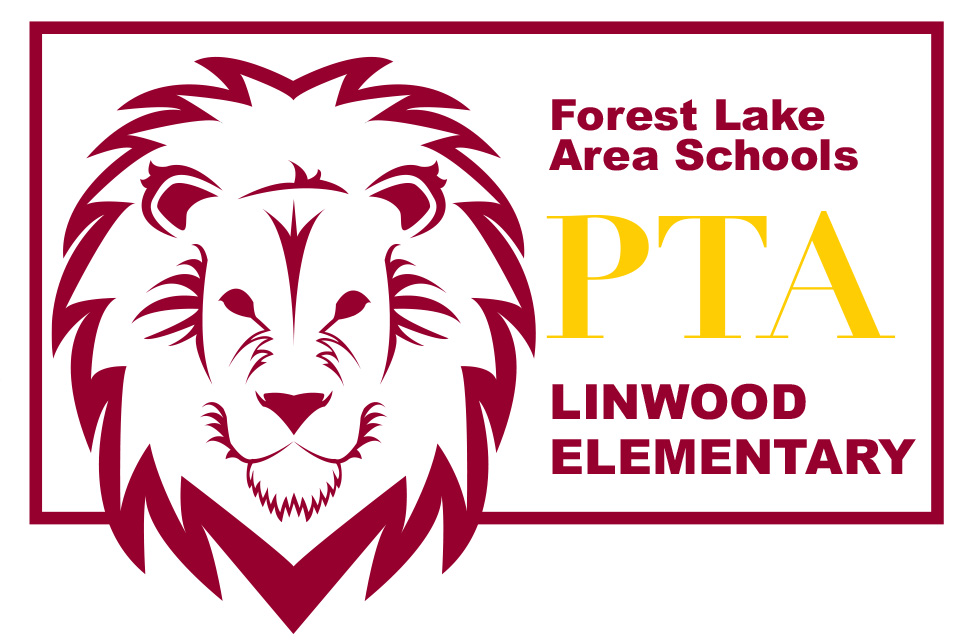 Introduction of PTA Board MembersAmber Wiener – PresidentLea Bombard – Vice PresidentAmber Hermanson – SecretaryTracy Crudo – TreasurerWelcome & call meeting to orderOfficer ReportsTreasurer’s ReportGuest Speaker - Sean SardesonSchool Forest Bench Plan Update – Eagle Scout Project PresentationFundraising UpdateL.O.S.T. Fundraiser RecapLabels for EducationBox Tops for EducationRonald McDonald House (Pop tab collection)New BusinessSchool Forest lock box/learning tools purchasePBIS T-shirts for 2016/17 school yearArts & Academic Fair RecapTeacher Appreciation Week RecapEnd of the Year Celebration – PTA involvementGirl Scouts daycare for 2016/17 PTA meetingsElectionsOpen Board Position for TreasurerNomination accepted by Christina SmentekPrincipal’s ReportThanks to everyone for their hard work and support during the 2015/16 school year! Enjoy your summer!Stay up to date with what’s happening with the Linwood PTA:http://linwoodpta.weebly.comFacebook: Linwood MN PTA